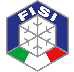 F E D E R A Z I O N E I T A L I A N A S P O R T I N V E R N A L I(Approvato con delibera n. 369 del 02-10-2021)Appendice E(Disposizioni afferenti alla disciplina SKELETON)Allenatore di I Livello In attuazione delle indicazioni contenute nello SNAQ, con particolare riguardo alle indicazioni dell’allegato 4, in questa sede espressamente richiamate, per l’ottenimento dell’Attestato di Idoneità Allenatore di I Livello verrà istituito un corso di formazione specifico, per un totale di 24 ore complessive, con certificazione finale dei risultati. Per accedere, i candidati devono aver compiuto i 18 anni di età e devono essere in possesso dei seguenti requisiti:Certificato medico di idoneità sportiva non agonistica Tessera FISI nelle ultime due stagioni consecutiveIl corso di formazione di cui al precedente punto sarà organizzato dalla Federazione Italiana Sport      Invernali, attraverso i suoi tecnici qualificati e verrà svolto presso strutture federali, oppure strutture del Collegio/Ente di formazione, o altro luogo ritenuto idoneo allo svolgimento. Il corso di formazione si tiene nei giorni indicati dal bando pubblicato sul sito web della FISI, sezione STF. Il bando specifica termini, condizioni, periodo e modalità di organizzazione e svolgimento del corso.Agli atleti che hanno fatto parte delle squadre nazionali di SKELETON per almeno 2 stagioni, viene riconosciuto il titolo di allenatore di primo livello per le abilità e le conoscenze acquisite attraverso percorsi di apprendimento non formali, come previsto dalla SNAQ dopo inoltro di richiesta, indirizzata alla STF e per conoscenza alla direzione agonistica della suddetta disciplina.Il corso sarà articolato in due moduli:Il primo modulo sarà teorico, della durata di 2 gg. Prevede la trattazione delle seguenti materie: metodologia dell’allenamento, metodologia dell’insegnamento, preparazione atletica generale, basi di psicologia, basi di alimentazione.Il secondo modulo sarà pratico, della durata di 2 gg. Prevede la trattazione delle seguenti materie: basi della tecnica di guida, basi della tecnica di spinta, approccio all’analisi video, correzioni tecniche sul campo, preparazione dei materiali.I candidati che effettueranno periodi di assenza superiori al 10 % della durata complessiva del corso, saranno esclusi dalla prosecuzione del corso di formazione ovvero, comunque, agli stessi sarà precluso il sostenimento delle prove d’esame.Al termine del corso di formazione saranno effettuate le prove d'esame che verteranno su tutte le materie trattate durante il corso stesso.Le prova di esame sarà costituita da un colloquio individuale che potrà comprendere domande concernenti tutte le materie trattate nell’ambito del corso di formazione. La commissione d'esame è costituita da un membro STF e da due membri della DASK2. 	Allenatore di II Livello2.1. Hanno diritto all’ottenimento dell’Attestato di Idoneità Allenatore di II Livello coloro che abbiano 	     partecipato al corso di formazione ed abbiano superato il relativo esame.2.2. Accedono al corso di formazione i candidati che:compiano i 22 anni di età nell’ anno in cui viene erogato il corso.siano in possesso dell’Attestato di Allenatore I livello.siano in possesso di certificato medico di idoneità sportiva non agonistica in corso di validità.Siano tesserati FISI, e lo siano stati anche nell’anno precedente Il corso di formazione per allenatori di bob di II livello si compone di parti pratiche e/o teoriche. Accedono al corso i candidati in possesso del brevetto 1° livello proposti dai club di appartenenza o dal relativo CR-FISI.Il corso è articolato in un modulo teorico e un modulo pratico come di seguito riportato:-	1° modulo (teorico) della durata di n° 3 giorni. Prevede la trattazione delle seguenti materie:     metodologia dell’allenamento, metodologia dell’insegnamento, psicologia, anatomia e fisiologia, pronto soccorso, alimentazione, preparazione atletica, tecnica di spinta con carrello;-	2°  modulo (pratico) della durata di n° 3 giorni. Prevede la trattazione delle seguenti materie: tecnica di guida, tecnica di spinta, correzioni tecniche sul campo, correzioni video, preparazione materiali. Nota: All’interno dei moduli del corso, potranno essere svolte ulteriori ore di formazione, rivolte all’attività professionale. 2.4. I candidati che effettueranno periodi di assenza superiori al 10 % della durata complessiva del corso, saranno esclusi dalla prosecuzione del corso di formazione ovvero, comunque, agli stessi sarà precluso il sostenimento delle prove d’esame.2.5. Al termine del corso di formazione saranno effettuate le prove d'esame che verteranno su tutte  le        materie trattate durante il corso stesso.Le prove di esame comprendono:prova scritta sotto forma di questionario concernente tutte le materie e gli argomenti trattati nell’ambito del corso di formazione;colloquio individuale che potrà comprendere domande concernenti tutte le materie e gli    argomenti trattati nell’ambito del corso di formazione.La votazione finale ad esito delle predette prove di esame è la media, espressa in trentesimi, delle valutazioni riportate nelle specifiche prove d’esame.La graduatoria di merito di coloro che hanno sostenuto le predette prove d’esame per l’ottenimento dell’Attestato di Idoneità Allenatore di II livello sarà pubblicata nel sito web della FISI, sezione STF.La votazione finale ad esito delle predette prove di esame è la media, espressa in trentesimi, delle valutazioni riportate nelle specifiche prove d’esame.I risultati delle singole prove d’esame saranno comunicati unicamente agli interessati previa richiesta scritta. La prova scritta potrà essere visionata solo presso gli uffici della FISI alla presenza di un funzionario federale. Hanno diritto all’ottenimento dell’Attestato di Allenatore di II livello coloro che in esito alle prove d’esame, come risultante dalla predetta graduatoria, abbiano raggiunto una votazione finale pari ad almeno 18/30 (diciotto trentesimi).Tra coloro che abbiano superato l’esame finale e risultino esser stati entro i primi 30 (trenta) del ranking mondiale redatto dall’ IBSF in almeno una delle cinque stagioni agonistiche che precedono il corso di formazione, verrà automaticamente riconosciuto l’Attestato di Idoneità Allenatore di III Livello.I candidati che non abbiano raggiunto la predetta votazione finale minima, avranno facoltà di ripetere le prove d’esame, non prima dell’anno successivo e comunque non oltre i due anni. La Commissione STF indicherà secondo quali termini, condizioni e modalità tali ripetizioni di esame potranno aver luogo.2.6.   La commissione d'esame del corso di formazione per l’ottenimento dell’Attestato di Idoneità Allenatore di II Livello è nominata dal Consiglio Federale su proposta della STF ed è formata da n° 4 componenti compreso il responsabile tecnico della STF o da un suo sostituto. Si compone di:responsabile tecnico STF (o suo sostituto)tre esaminatori tecnici scelti tra i membri della STF/DASK.Allenatore di III Livello3.1. Hanno diritto all’ottenimento dell’Attestato di Idoneità Allenatore di III Livello coloro che abbiano partecipato al corso di formazione ed abbiano superato il relativo esame.Accedono al corso di formazione i candidati cheCompiano il 24 anni di età nell’anno in cui viene erogato il corso.siano in possesso dell’Attestato di Allenatore II livello;siano in possesso di certificato medico di idoneità non agonistica in corso di validitàsiano tesserati FISI, e lo siano stati anche nell’anno precedente..3.3.Il corso di formazione per l’ottenimento dell’Attestato di Idoneità Allenatore di III livello si            compone di uno o più moduli teorici e di uno o più moduli pratici.Il corso è articolato come di seguito riportato:   Parte teorica: della durata minima di 1 giorni e prevede la trattazione generale e specifica delle conoscenze relative al profilo professionale di alto livello, tra cui metodologia dell’allenamento atleti evoluti, anatomia e fisiologia applicata allo sport, alimentazione specifica per gli sport di potenza/velocità, preparazione atletica specifica, evoluzione tecnica.Parte pratico-teorica II: della durata minima di 5 giorni, e prevede l’affiancamento alla squadra nazionale, in un periodo di allenamento tecnico specifico. Gli iscritti al corso parteciperanno concretamente all’attività puntualizzando lo sviluppo degli elementi tecnici di spinta e di guida sia in pista che a video, le metodiche di allenamento e la preparazione dei materiali. 3.4.I candidati che effettueranno periodi di assenza superiori al 10 % della durata complessiva del corso,        saranno esclusi dalla prosecuzione del corso di formazione ovvero, agli stessi sarà precluso il            sostenimento delle prove d’esame.3.5. Al termine del corso di formazione saranno effettuate le prove d'esame che verteranno su tutte le            materie trattate durante il corso stesso. Le prove di esame comprendono:Prova scritta: sotto forma di questionario concernente tutte le materie e gli argomenti trattati                               nell’ambito del corso di formazione;Prova orale: discussione lavoro di gruppo e domande sulle materie trattate al corsoLa votazione finale ad esito delle predette prove di esame è la media, espressa in trentesimi, delle valutazioni riportate nelle specifiche prove d’esame.La graduatoria di merito di coloro che hanno sostenuto le predette prove d’esame per l’ottenimento dell’Attestato di Idoneità Allenatore di III livello sarà stilata sulla base delle predette votazioni finali e pubblicata nel sito web della FISI, sezione STF.I risultati delle singole prove d’esame saranno comunicati unicamente agli interessati previa richiesta scritta. La prova scritta potrà essere visionata solo presso gli uffici della FISI alla presenza di un funzionario federale.Hanno diritto all’ottenimento dell’Attestato di Idoneità Allenatore di III Livello coloro che in esito alle prove d’esame, come risultante dalla predetta graduatoria, abbiano raggiunto una votazione finale pari ad almeno 18/30 (diciotto trentesimi).I candidati che non abbiano raggiunto la predetta votazione finale minima, avranno facoltà di ripetere le prove d’esame ma non prima dell’anno successivo e comunque non oltre i due anni. La Commissione STF indicherà secondo quali termini, condizioni e modalità tali ripetizioni di esame potranno aver luogo.Ai candidati che non abbiano raggiunto la predetta votazioni sarà comunque riconosciuta la frequenza al corso di aggiornamento ai fini dell’assolvimento dell’aggiornamento per il mantenimento della qualifica di Allenatore di Ruolo di secondo livello.La commissione d'esame del corso di formazione per l’ottenimento dell’Attesto di Allenatore di III Livello è nominata dalla STF ed è formata da n° 4 componenti compreso  il responsabile tecnico della STF o da un suo sostituto. Si compone di:responsabile tecnico STF (o suo sostituto)tre esaminatori tecnici scelti tra i membri della STF/DASK.Riconoscimento idoneità per titoli esteri equipollenti4.1.La STF valuterà i titoli stranieri in collaborazione con la Commissione Coscuma al fine di concedere,         il titolo    di    Allenatore    stabilendone     di     volta     in     volta     il     livello     di   appartenenza.     La STF controllerà il programma di formazione relativamente alle materie trattate, le giornate di    tirocinio effettuate ed alle rispettive ore di studio ed il titolo sarà concesso solo se in possesso della tessera FISI per la stagione in corso.